Sequência didática 2Disciplina: Língua Portuguesa		Ano: 5º		Bimestre: 1ºTítulo: O Brasil e a variedade regional da sua línguaObjetivos de aprendizagemIdentificar e respeitar a variação linguística de cada região. Objeto de conhecimento: Processos de variação linguística.Habilidade trabalhada: (EF35LP04) Respeitar a variação linguística como característica de uso da língua por diferentes grupos regionais ou diferentes camadas sociais, rejeitando preconceitos linguísticos.Apresentar pesquisa realizada com apoio de uma tabela. Objeto de conhecimento: Exposição oral.Habilidade trabalhada: (EF35LP01) Expor trabalhos ou pesquisas escolares, em sala de aula, com apoio em recursos multimodais (imagens, tabelas etc.), orientando-se por roteiro escrito, planejando o tempo de fala e adequando a linguagem à situação comunicativa.Tempo previsto: 200 minutos (4 aulas de aproximadamente 50 minutos cada)Materiais necessáriosCinco cópias de cada ficha de palavras, lousa, giz, fita adesiva, papel kraft, caderno do aluno, cola, lápis e borracha. Desenvolvimento da sequência didáticaEtapa 1 (Aproximadamente 100 minutos/ 2 aulas)Antecipadamente, providencie cinco cópias de cada uma das palavras a seguir.Inicie a etapa promovendo uma atividade lúdica chamada “O nome é...”, a fim de que os alunos conheçam a variedade regional de algumas palavras e ampliem seu vocabulário.Organize a turma em cinco grupos e distribua uma cópia de cada palavra para cada (deverão ser distribuídas 20 fichas por grupo, correspondentes a cada uma das palavras). Em seguida, escreva na lousa o título 
“O nome é...” e faça uma tabela com cinco colunas, nomeando cada uma delas da seguinte forma: palavra 1, palavra 2, palavra 3, palavra 4 e palavra 5, conforme o modelo a seguir.Comente com os alunos que você irá descrever alguns elementos (objeto, animal, alimento ou brincadeira) e que eles podem ter diferentes nomes dependendo da região do país. Esclareça que, para cada descrição, há quatro nomes diferentes. Leia cada uma das descrições. Veja a seguir.a) Inseto alado de tamanho pequeno, que voa muito rapidamente e possui asas e corpo longos. b) Inseto alado de tamanho muito pequeno, quase imperceptível ao olho humano, que se alimenta de sangue. Frequentemente, pica seres humanos e pode transmitir várias doenças.c) Pequena guloseima doce, encontrada em diversos sabores, tamanhos e cores, e que, geralmente, é embrulhada em um papel plástico e comercializada por um valor baixo.d) Movimentos realizados com o corpo de girar para a frente ou para trás, de modo que os pés passam por cima da cabeça e voltam a tocar o chão.e) Pequena bola de vidro maciço, transparente, manchada ou colorida, usada em jogos infantis.Finalizada as descrições, dê um tempo para que os grupos avaliem as fichas que receberam e encontrem a palavra que corresponde a cada elemento descrito. Após escolher a palavra, um representante de cada grupo deverá ir até a lousa e colar, com fita adesiva, a palavra na respectiva coluna do quadro. Finalizadas as descrições e a colagem das palavras, verifique quantas palavras cada grupo acertou. Cada palavra certa equivale a um ponto. Vence a equipe que, ao final do jogo, somar o maior número de pontos.Finalizado o jogo, explique aos alunos que cada um dos elementos citados recebe um nome diferente dependendo da região do país e que as palavras que eles receberam são exemplos dessas diferenças de nomes.Comente com os alunos, que alguns dicionários trazem essas palavras indicadas como variedade linguística e à qual região elas pertencem. Etapa 2 (Aproximadamente 100 minutos/ 2 aulas)Organize os alunos em grupos e leve-os à biblioteca e/ou à sala de informática para que eles possam realizar a atividade. Eles deverão pesquisar palavras e expressões que representam a variedade regional do país e registrá-las no caderno, indicando as respectivas regiões, nas quais cada uma delas é empregada. 
Informe-os de que poderão anotar também as palavras que já aprenderam até esta etapa.Ao voltar para a sala de aula, oriente a turma a registrar a pesquisa em conjunto. Para isso, faça uma tabela no papel kraft, como a apresentada a seguir.Na primeira coluna, deverá ser inserida uma imagem representando o elemento a que ela se refere.Finalizada a montagem da tabela, combine com os alunos uma apresentação para outra turma da escola. Eles deverão apresentar a tabela, explicando as diferenças de linguagem de cada região, destacando, assim, as variações que podem existir em uma mesma língua.Após a apresentação, a tabela poderá ser exposta no mural da escola ou na biblioteca escolar.AvaliaçãoA avaliação deverá ser contínua, ocorrendo em todas as etapas da sequência didática. Poderão ser avaliadas a participação, o envolvimento dos alunos, a organização e a compreensão sobre a variação linguística.Durante o desenvolvimento de cada uma das etapas, observe:o aluno é capaz de identificar expressões e termos diferentes empregados para nomear um mesmo elemento?o aluno consegue compreender que uma mesma língua pode apresentar variações no emprego de palavras e expressões dependendo da região onde são faladas?Além das observações, seguem algumas questões relativas às habilidades desenvolvidas nesta sequência didática.1. No Brasil, embora todas as pessoas falem o mesmo idioma, há diferenças na linguagem que utilizam? Explique.Sim, embora todos falem Português, cada região do país apresenta características próprias, o que pode ser percebido, por exemplo, por meio da variedade de palavras que há para nomear um mesmo elemento.2. Leia os termos a seguir. Qual deles é mais utilizado na região onde você vive?Resposta pessoal. A resposta vai variar de acordo com a região a que o aluno pertence.Após o trabalho com a sequência didática, apresente aos alunos a autoavaliação a seguir. Se preferir, reproduza as questões na lousa e peça aos alunos que as copiem e respondam.libélula helicópterojacintazigue-zaguecambalhota piruetacabriolacarambelapernilongo mosquitomuriçocacarapanãbolinha de gude bola de vidrobiroscaboletabala confeitocaramelobombomlibélula helicópterojacintazigue-zaguecambalhota piruetacabriolacarambelapernilongo mosquitomuriçocacarapanãbolinha de gude bola de vidrobiroscaboletaO título é... O título é... O título é... O título é... O título é... Palavra 1Palavra 2Palavra 3Palavra 4Palavra 5Região NorteRegião NordesteRegião Centro-OesteRegião SulRegião Sudeste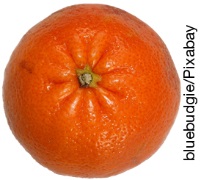 tangerinatangerina / mexericatangerina / mexerica / poncã / maricotetangerina / mexerica / poncãmexerica / tangerinaMandiocaMacaxeiraAipimMandioquinhaBatata-baroaBatata salsaPão francêsPãozinhoPão de salFruta do condeAtaPinhaAUTOAVALIAÇÃOSIMNÃORealizei o jogo auxiliando a equipe?Pesquisei palavras e expressões com variação em diferentes regiões e identifiquei as regiões a que pertencem?Aprendi sobre as características da linguagem de cada região do Brasil?Descobri novas palavras?